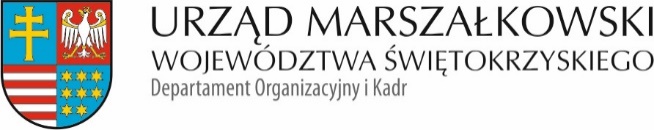 Załącznik nr 2 do zapytania  ofertowego OK-V.272.2.2024	  …………………………….   pieczęć WykonawcyFORMULARZ OFERTOWY  ZAMAWIAJĄCY:  Województwo Świętokrzyskie ‐ Urząd Marszałkowski Województwa Świętokrzyskiego,  al. IX Wieków Kielc 3, 25‐516 Kielce, NIP: 959‐15‐06‐120	  Odpowiadając na ogłoszenie o zamówieniu publicznym w trybie poniżej 130 000 zł, 
  dotyczące zapytania ofertowego na usługę:  „Zakup kart sportowych dla pracowników Urzędu Marszałkowskiego Województwa Świętokrzyskiego 
  w Kielcach, umożliwiających dostęp do obiektów sportowo – rekreacyjnych”.  DANE WYKONAWCY:  Nazwa i adres Wykonawcy    …………………………………………………………………………………………………    …………………………………………………………………………………………………  tel. ............................................, e‐mail: ..…..............................................................................  NIP......................................................., REGON ......................................................................  IMIĘ I NAZWISKO OSOBY WYZNACZONEJ DO KONTAKTU   …………………………………………………………………………………………………   Oferuję wykonanie całości prac będących przedmiotem zamówienia, zgodnie z wymaganiami 
   określonymi w zapytaniu ofertowym nr OK-V.272.2.2024 za cenę obliczoną zgodnie
   z poniższym zestawieniem:Oświadczamy, że ceny podane w ofercie uwzględniają wszystkie koszty wykonania zamówienia.Oświadczamy, że przedmiot zamówienia zostanie wykonany we wskazanym terminie.Oświadczamy, że zapoznaliśmy się z treścią zapytania ofertowego, przyjmujemy warunki 
w nim zawarte i nie wnosimy do niego zastrzeżeń.Oświadczamy, że zapoznaliśmy się ze wzorem umowy, który został przez nas zaakceptowany 
i zobowiązujemy się, w przypadku wyboru naszej oferty, do zawarcia umowy na zawartych w niej warunkach, w miejscu i terminie wyznaczonym przez Zamawiającego.Załączam wykaz obiektów sportowo-rekreacyjnych wraz z danymi teleadresowymi z terenu województwa świętokrzyskiego i miasta Kielce, które będą dostępne dla uczestników Programu.	                                                                                                                                                           …………………..                                                            …….………………………………………                                                   (miejscowość, data )				   (podpis  i pieczęć Wykonawcy)Przewidywana liczba pracowników UMWŚLiczba miesięcy korzystania 
z kartyCena karty  netto miesięczniePodatek VAT 8%Cena karty  brutto miesięcznieWartość netto Podatek VAT 8%Wartość brutto 1286